Dressage OnlineNovice Test 3a (2023)			    	Arena Size 20m x 40m  COLLECTIVE MARKS© Dressage Online Ltd 2023. For further details please visit our website: www.dressageonline.org or email dressageonline@gmail.com1A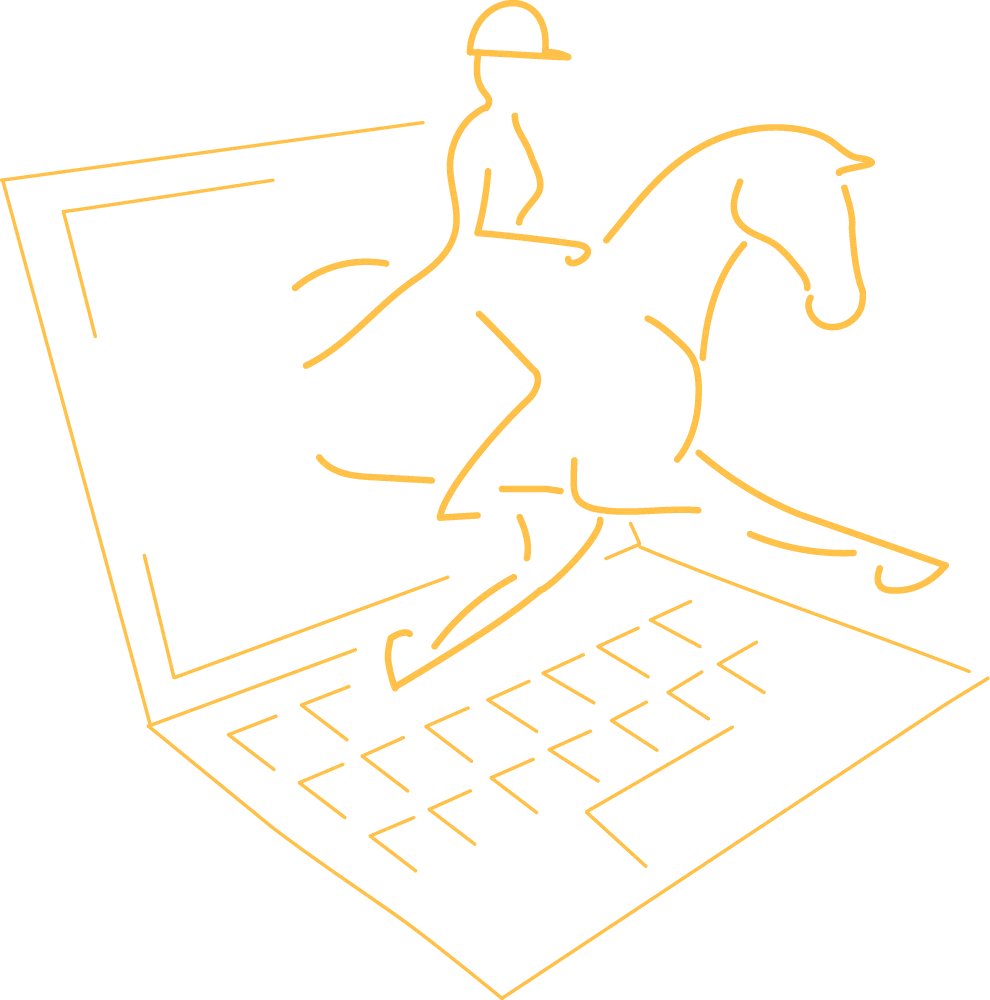 CEnter in working trot, proceed down the centre line without haltingTrack left102EX½ 10m circle left to X½ 10m circle right to B103FDM½ 10m circle returning to the track at M in working trot104MCHTransition to walk, one horse’s length over C, proceed in working trot105HEKWorking trot10 6KDH½ 10m circle returning to the track at H in working trot107HCMTransition to walk, one horse’s length over C, proceed in working trot10 8B20m circle right, transition to working canter when crossing the centre line for the second time109A20m circle in working canter with transition to working trot over X10 10AKWorking trot1011KXMChange rein showing some strides of medium trot1012MCHWorking trot1013E20m circle left, transition to working canter when crossing the centre line for the second time1014A20m circle in working canter with transition to trot over X10 15AFWorking trot1016FXHChange rein showing some strides of medium trot1017HCMMedium walk1018MXKChange rein in free walk on a long rein10 x 219KAMedium walkTurn down centre line1020DTransition to working trot1021GHalt, immobility, salute10Leave the arena on a long rein where appropriate22Paces. Rhythm, correct footfall, regularity, tempo, freedom10 x 223Impulsion   Elasticity of movement, willingness to move forward, Suppleness and engagement10 x 224Submission. Harmony between horse and rider, ease of movement, acceptance of contact, lightness of forehand	10 x 225Rider. Correct position and use of aids, effectiveness of aids10 x 2Total Marks300